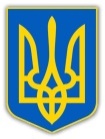 У К Р А Ї Н АХМЕЛЬНИЦЬКА ОБЛАСНА ДЕРЖАВНА АДМІНІСТРАЦІЯДЕПАРТАМЕНТ ОСВІТИ І НАУКИ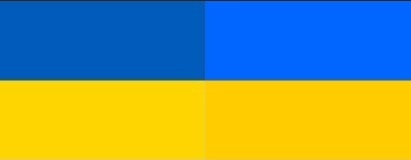 НАКАЗ     16.09. 2020	 		  Хмельницький			       №   202-од    Про проведення XIІІ обласної учнівськоїінтернет-олімпіади з математикиу 2020/2021 навчальному роціВідповідно до Положення про Всеукраїнські учнівські Інтернет-олімпіади, затвердженого наказом Міністерства освіти і науки, молоді та спорту України від 11 червня 2012 року № 671, зареєстрованого в Міністерстві юстиції України 27 червня 2012 року за №1074/21386, з метою вдосконалення системи пошуку, підтримки обдарованої молоді та підвищення інтересу учнів до поглибленого вивчення математики,  стимулювання інтересу до оволодіння сучасними інформаційними технологіями НАКАЗУЮ: Провести XІІІ обласну учнівську інтернет-олімпіаду з математики у два етапи в терміни:І ( заочний) етап –    перший тур – 01 жовтня – 8 жовтня 2020 року;другий тур –22 жовтня – 26 жовтня 2020 року;ІІ (очно-дистанційний) етап – 28 листопада 2020 року.Затвердити склад організаційного комітету, журі та предметної комісії XІІІ обласної учнівської інтернет-олімпіади з математики у 2020/2021 н.р. згідно з додатком 1, 2.Провести ІІ етап обласної інтернет-олімпіади з математики 28.11.2020р. з 1000 -1400  години. Рекомендувати ректору Хмельницького обласного інституту післядипломної педагогічної освіти В. Очеретянку:4.1. Здійснити організаційне та науково-методичне забезпечення проведення XІІІ обласної інтернет-олімпіади з математики.4.2. До 16 вересня 2020 року розмістити на сайті http://deltamatem.km.ua умови участі в XІІІ обласній учнівській інтернет-олімпіаді з математики у 2020/2021 н. р..4.3. Скласти кошторис витрат на організацію та проведення обласної учнівської інтернет-олімпіади з математики за рахунок коштів, виділених обласним інститутом післядипломної педагогічної освіти на проведення ІІІ етапу Всеукраїнських олімпіад з базових дисциплін у 2020/2021 навчальному році. 5. Рекомендувати керівникам структурних підрозділів з питань освіти районних державних адміністрацій, органів місцевого самоврядування, директорам закладів загальної середньої освіти: 5.1. Створити організаційні комітети, визначити відповідальних за організацію та проведення обласної інтернет-олімпіади з математики.5.2. Створити умови для участі учнів у ІІ етапі обласної інтернет-олімпіади з математики відповідно до списків учасників визначених оргкомітетом згідно з рейтинговою таблицею.5.3. Відрядити членів журі на ІІ етап обласної інтернет-олімпіади з математики.6. Контроль за виконанням наказу покласти на заступника директора - начальника управління освітньої діяльності та організаційного забезпечення Департаменту Т. Дупляк.Заступник директора-начальник	                                       Антоніна ХАРЧУКуправління професійної освіти та ресурсного забезпечення Департаменту					Гринчук Л.В.(067) 722 86 91Додаток 1до наказу директора Департаменту освіти і науки     .09.2020   № Склад організаційного комітету XІІІ обласної учнівськоїінтернет-олімпіади з математики у 2020/2021 навчальному роціЗаступник директора-начальник	                                           Тетяна   ДУПЛЯКуправління освітньої діяльності та організаційного забезпечення Департаменту			                                             Додаток 2до наказу директора Департаменту освіти і науки    .09.2020   № Склад журі та предметної комісії XІІІ обласної учнівської інтернет-олімпіадиз математики у 2020/2021 навчальному роціЗаступник директора-начальник	                                             Тетяна ДУПЛЯКуправління освітньої діяльності та організаційного забезпечення Департаменту  ДУПЛЯК Тетяна Василівназаступник директора – начальник управління освітньої діяльності та організаційного забезпечення Департаменту, голова оргкомітетуОЧЕРЕТЯНКО Віктор Іванович ректор Хмельницького обласного інституту післядипломної педагогічної освітиГРИНЧУКЛюдмила Володимирівна методист Хмельницького обласного інституту післядипломної педагогічної освітиЗАРЕМБОВСЬКА Лариса Петрівнаголовний бухгалтер Хмельницького обласного інституту післядипломної педагогічної освітиПОПИК Олександр Федорович проректор Хмельницького обласного інституту післядипломної педагогічної освіти КИСІЛЬТетяна Миколаївнадоцент кафедри комп’ютерної інженерії та системного програмування Хмельницького національного університету, кандидат фізико-математичних наук, голова журіБЛАЖЕВИЧ Наталія Андріївнавчитель математики, вчитель - методист Красилівської загальноосвітньої школи І-ІІІ ступенів №2БОЙКОВалерій Володимировичвчитель математики, вчитель - методист Хмельницької середньої загальноосвітньої школи №18 І-ІІІ ступенів ім. В.Чорновола ГРИНЧУКЛюдмила Володимирівнаметодист математики Хмельницького обласного інституту післядипломної педагогічної освіти, заступник голови журіРАТУШНЯКОксана Григорівнавчитель математики, вчитель - методист Хмельницької гімназії №1 імені Володимира КрасицькогоСМІШКОГанна Станіславівнавчитель математики, вчитель - методист Хмельницького ліцею ІІ-ІІІ ступенів Хмельницької обласної радиЕксперт – консультант журіБЕДРАТЮК 
Леонід Петровичзавідувач кафедри інженерії  програмного забезпечення Хмельницького національного університету, доктор фізико-математичних наук, професор